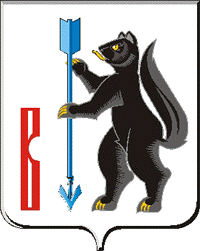 АДМИНИСТРАЦИЯГОРОДСКОГО ОКРУГА ВЕРХОТУРСКИЙП О С Т А Н О В Л Е Н И Еот 18.01.2017г. № 22г. Верхотурье  О внесении изменений в муниципальную программу городского округа Верхотурский «Развитие  образования в  городском округе Верхотурский до 2020 года», утвержденную постановлением Администрации городского округа Верхотурский от  13.11.2013г. № 1004 «Об утверждении муниципальной программы  городского округа Верхотурский «Развитие образования в городском округе Верхотурский до 2020 года»В соответствии с Законом Свердловской области от 03 декабря 2015 года №138-ОЗ «Об областном бюджете на 2016 год», постановлением Правительства Свердловской области  от 13.08.2013г. № 1009-ПП «Об утверждении Порядка формирования и реализации государственных программ Свердловской области и внесении изменений в постановление Правительства Свердловской области от 17.09.2010г. № 1347-ПП «Об утверждении Порядка разработки и реализации областных целевых программ», постановлением Администрации городского округа Верхотурский от 18.10.2013г. № 907 «Об утверждении порядка формирования и реализации муниципальных программ городского округа Верхотурский», решением Думы городского округа Верхотурский от 15.12.2016г. № 63 «О внесении изменений в Решение Думы городского округа Верхотурский от 11.12.2015г. № 33 «О бюджете городского округа Верхотурский на 2016 год», решением Думы городского округа Верхотурский от 15.12.2016г. № 58 «О бюджете городского округа Верхотурский на 2017 год и плановый период 2018 и 2019 годов», руководствуясь статьей 26 Устава городского округа ВерхотурскийПОСТАНОВЛЯЮ:Внести в муниципальную программу городского округа Верхотурский «Развитие  образования в городском округе Верхотурский до 2020 года», утвержденную постановлением Администрации городского округа Верхотурский от  13.11.2013г. № 1004 «Об утверждении муниципальной программы  городского округа Верхотурский «Развитие образования в городском округе Верхотурский до 2020 года» (с внесенными изменениями Постановлением Администрации городского округа Верхотурский от 09.04.2014г. №277, от 08.05.2014г. №406, от 25.06.2014г. №584, от 08.09.2014г. №856, от 29.01.2015г. №53, от 14.04.2015г. №375, от 09.06.2015г. №580, от 29.06.2015г. №643, от 06.08.2015г. №740, от 09.09.2015г. №854, от 12.11.2015г. №1009, от 08.02.2016г. №88, от 14.04.2016г. №284, от 27.05.2016г. №429, от 26.07.2016г. №640, от 13.10.2016г. №855, от 08.12.2016г. №1058), следующие изменения:раздел  паспорта  программы «Объемы финансирования муниципальной программы по годам реализации, тыс. рублей»  изложить в новой редакции:приложение № 2 к муниципальной программе «Объем расходов на выполнение Плана мероприятий муниципальной программы  городского округа Верхотурский «Развитие образования в городском округе Верхотурский до 2020 года» изложить в новой редакции в соответствии с приложением к настоящему постановлению.Опубликовать настоящее постановление в информационном бюллетене «Верхотурская неделя» и разместить на официальном сайте городского округа Верхотурский.Контроль исполнения настоящего постановления возложить на заместителя главы Администрации городского округа Верхотурский по социальным вопросам Бердникову Н.Ю.Глава Администрациигородского округа Верхотурский				                       В.В. СизиковОбъемы финансирования муниципальной программы по годам реализации, тыс. рублейВСЕГО: 2 050 035,2в том числе: 2014 год – 252 246,32015 год – 264 862,82016 год – 302 141,22017 год – 309 680,72018 год – 305 588,92019 год – 308 837,02020 год – 306 678,3из них:федеральный бюджет: 1 243,4в том числе:2014 год – 0,02015 год – 1 243,42016 год – 0,02017 год – 0,0 2018 год – 0,02019 год – 0,02020 год – 0,0областной бюджет: 1 116 347,7в том числе:  2014 год – 128 814,62015 год – 136 311,22016 год – 172 992,12017 год – 170 077,22018 год – 169 384,22019 год – 169 384,22020 год – 169 384,2местный бюджет: 932 444,1в том числе: 2014 год – 123 431,72015 год – 127 308,22016 год – 129 149,12017 год – 139 603,52018 год – 136 204,72019 год – 139 452,82020 год – 137 294,1